TeachingOurs is a teaching practice. You may refuse the presence of medical students during your consultation.Disabled PatientsThe consulting rooms and treatment rooms in our premises are accessible to people in wheelchairs. The main entrance does not have disable access. Please  ring the bell for assistance if needed. We have induction loop.Patient’s Rights and ResponsibilitiesYou have the right to access the services we provide according to your clinical need. You can view your medical records if you are registered with patients access.You have the right to express a preference to receive services from particular practitioner either generally or in relation to anyparticular condition, unless there is a reasonable ground for refusing  to provide service to the patient or does not routinely perform the service in question within the practiceYou have the right to expect a standard of care that would reasonably be provided by one of the Doctors or Practice Nurses. You have the responsibility to look after your health and to help clinicians to help you.You have the responsibility to attend appointments punctually and cancel appointments that you are unable to attend.All staff and patients at the practice have the right to be treated with mutual respect.Any incidence of verbal or physical abuse or threats of violence will not be tolerated and where necessary the police will be called and you will be removed from our practice list.Personal Health InformationWe comply with the FOI Act and see it as an opportunity to enhance  public trust and confidence in the Practice. We will continue to protect personal data entrusted to us, by disclosing itonly in accordance with the Data Protection Act 1998. Our comprehensive Publication Scheme that provides information is readily accessible through the Practice Manger in the need of a formal FOI Act request.Suggestions and ComplaintsWe are continually making efforts to improve our service and we welcome all comments. Please write to Mrs D Robin (Practice Manager) if you have any suggestions or want to make a complaint. Change of your Personal DetailsIt is very important to notify us as soon as possible if you changeyour address or telephone number. You need to provide proof of address to change the address. Other InformationThis surgery is strictly a non-smoking area.Please turn off your mobile phone when you are in the surgery.Please do not bring more than one person along with youLeave shopping bags/luggage etc outside the surgery.Please do not bring any food or drinks etc into the surgery as these are not allowed.Please leave prams etc in the front corridor through the waiting room door.Children under 16 should be accompanied by parent not by relatives.Please supervise your children and prevent them from runningetc up and down the surgery as this can cause accidents. Please do not leave the children unattended.Once you have checked in your name please leave the reception area to make room for other people. Always keep the access corridors clear for people going in and out of the doctors room.GEOGRAPHICAL LOCATIONThe Practice is located on  (off ). Buses 58/25/86 run in the area. The nearest tube station is  (District Line) and the nearest train station is . Please note that we have no car park.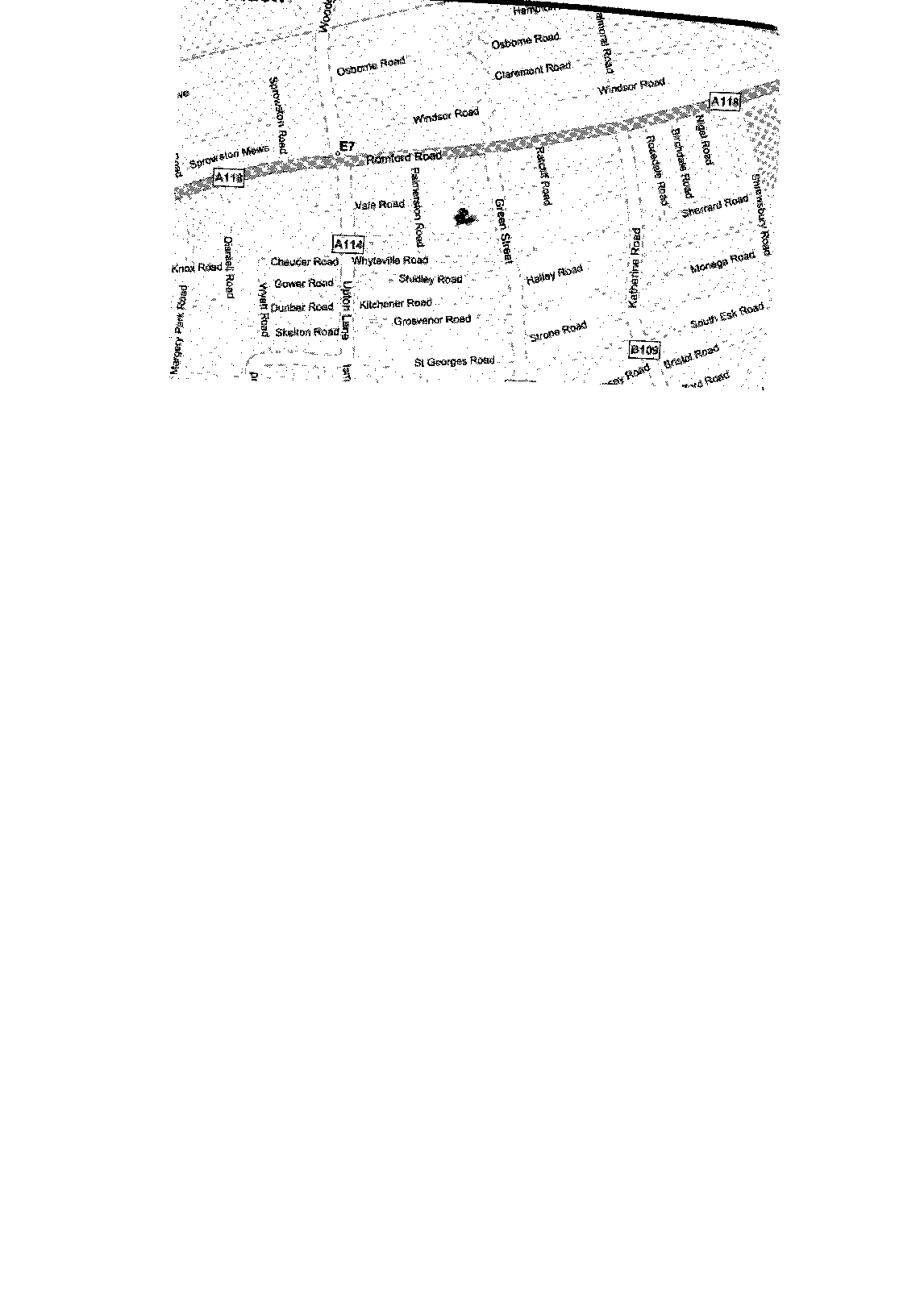 Other useful contactsNewham Urgent Care Centre (walk in)  Tel: 020 7363 9200Weekdays: 8am – 11pm Weekends and Bank Holidays: 9am – 11pmPALS (Patient Advisory & Liaison Service):020 8586 6240/51 pals@newhampct.nhs.ukDistrict Nurse (24 hrs)  08444099345Find a Doc helpline  02070596566Emergency Dental Services 020 737707006 ext 2329MEDICAL PRACTICE32 WESTBURY ROAD,  E7 8BUTEL: 020 8472 4123Fax: 020 8552 5329website: www.westburyroadmedicalpractice.co.uk     Dr K Mahmud(Principal GP) MBBS, LMSSA, LRCP, LRCS, DRCOG  Dr S Rahman (Principal GP) MBBS, DFFP, MRCSI, MRCGP, MSc Sports Med Dr Humayra Abedin (female salaried GP) MBBS, MRCGP, MPHMrs L Rawana Practice Nurse: RGNMrs D Robin Practice ManagerSURGERY OPENING HOURS		Monday	     9:00 am – 6:30 pm	Tuesday	     9:00 am – 7:00 pm	Wednesday      2:30 pm – 7:00 pm 	Thursday         9:00 am – 2:00 pm Friday	     9:00 am –  6:30pm SEEN BY APPOINTMENT ONLYCONSULTING  HOURS		   Monday	      9am –1 pm, 4.30 pm – 6.30 pm         Tuesday	      9am –1 pm, 4.30 pm – 6.30 pm          Wednesday                           4.30 pm – 6:30 pm    Thursday          9:30 am – 1 pm              Friday	      9:30am –1 pm, 4.30 pm – 6.30 pm	The practice provide extended hours service and additional capacity service through GP coop outside the core opening hours.In case of an EMERGENCY and the  surgery is closed, please call Newham Co-Op: 020 7511 8880for out of hours services. In case of less emergency, please call 111The out-of-hours (OOH) is between 6.30 pm and 8.00 am on weekdays, and all day at weekends and bank holidays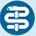 Welcome to Westbury Road Medical Practice. This is abrief description of the General Medical Services we offer. We hope you will find this leaflet helpful. Please ask at reception if you require any further information.RegistrationYou can register at Westbury Road Medical Practice only if you live in the practice area, which consists of the following postcodes: E6, E7, E12, E13 and E15. You need to come to the surgery between 9.30 am-11am in the morning hours and 4.30pm to 5.30pm in the evening hours for new registration with your proof of address and identification/nhs card. Once you are accepted you need to book appointment for your health screening. You can have treatment from the GP from the time you are accepted in the surgery. Our Staff2 Principal GP Partners, 2 Practice Nurse1 Practice Manager, 1 Secretary, 1 Admin support/HCA, 1 summariser3 ReceptionistsAppointment System We operate an appointment system for the doctors and nurse, where a 24/48 hour access system is in place for the doctors. You can register to patients’ access to book and view appointment online by visiting our website. You can also speak to receptionist for an appointment to suit your needs with your preferred doctor. In case of an emergency, you must ring on the day between 9am-9.30am in the morning or 2.30pm -3.30pm in the evening. Please cancel your appointment in advance if you are unable to attend, it would benefit other patients in waiting. For more information, please contact surgery.Home VisitsWe will make home visits only to those patients who are too ill to come to the surgery. If possible please contact us between 9 to 10am or 4 to 5pm to arrange a visit.Test ResultsThe best time to ring for results of blood, urine orX-ray tests etc is from 11 – 1pm and 5 – 6pm. DoctorsThe Doctors provide medical advice and treatment of disease, disorder or injury. We provide selective Maternity and Midwifery services and Diagnostic and screening procedures. We provide Minor Surgery injections and run Child Health Surveillance Clinic.  There is a GP led monthly diabetic clinic.Practice Nurse and Health Care AssistantOur Practice Nurses and HCA provide the following services along with chronic disease management:Monday: 9:15am – 1:30pmHypertension & Diabetes clinicWell Women Clinic, Antenatal Clinic, Family Planning Monday: 2pm –14.30pmPost -Natal Clinic Tuesday:9am –1.30pmSmoking cessation clinicImmunisation & Travel Vaccines, Tuesday: 1.30pm –5:00pmNew Patient Screening/Check, Vascular risk assessment clinicThursday: 9:15am – 12:00pmChild Immunisation, Chlamydia screening clinicFriday: 2:00pm – 6:00pm COPD Clinics, Diabetic Clinics, Family Planning Asthma Clinic, Cervical screeningThe surgery will offer you a health check when you join the practice. Patients over 75 years of age are offered a health check once a year. Patient aged between 16 and 75 are advised to have health check every 3 years.All women aged between 25 to 64 years are encouraged to have a cervical smear test every 3 years which is carried out by our Practice Nurse. All healthy patient aged between 40 and 70 are offered NHS health check to assess the risk of cardiovascular complications. All registered patients will have a named GP but you can see any GP for your appointment.ATTACHED STAFFDistrict NurseProvides nursing care at home e.g. dressing of wounds, injections, general health checks etc and can be arranged as appropriate.Health AdvocateWe have access to language shop to book external Interpreters/Advocates for consultations. Please inform us at least 5 days in advance, if you need an interpreter.Physical Health Advisor We have physical advisor every Friday at the surgery. The GPs can refer you for exercise referral to local councils, which can be free of charge or subsidised according to the criteriaNon-NHS ServicesSome services are not provided free on the NHS; therefore a charge will be levied. Theseinclude Medical Examinations, Insurance Forms, Private Certificates & letters, medical reports etc. You may ask at the reception for the current charge for any service you require. You need to make written request for any reports which may take from 2- 4 weeks to be processed depending on the request.Repeat PrescriptionsWe have a 48 hour policy (two full working days)for repeat prescriptions. Please order your medication a few days before it runs out. You can order using the right side of your last prescription or can be faxed to us. We cannot accept requests for repeat prescriptions by phone.  The best time to collect scripts is from 11 – 1pm and 5 – 6pm. You may send us your request with a Stamped Addressed Envelope if you would like your prescription posted. You can also order repeat prescriptions online if you are registered to patients access. We provide electronic prescription, where you or your nominated pharmacy can request your prescription and we send the scripts electronically to your chemist. You can directly collect medications from chemistMinor Ailment service is provided by the localpharmacist. Your can get treatment for sore throat, hayfever, mouth ulcers, temperature etc through pharmacist without seeing a GP. Please ask at reception for further details.